MARTES 7 DE JULIO:PRÁCTICAS DEL LENGUAJE:TÍTULO: OTRO ANIMALITO PARA CONOCERTE PROPONEMOS IR A LA PÁGINA 106 DEL LIBRO. VERÁS ALLÍ LA IMAGEN DE UN ANIMALITO MUY PARTICULAR. ¿LO CONOCÉS? DIBUJALO EN EL CUADERNO Y ESCRIBÍ SU NOMBRE. AVERIGUÁ SOBRE SUS CARACTERÍSTICAS Y ESCRIBÍ EL DATO QUE MÁS TE SORPRENDIÓ SOBRE ÉL. AHORA, REALIZÁ LAS ACTIVIDADES PROPUESTAS EN DICHA PÁGINA.MATEMÁTICA: TÍTULO: RESOLVEMOS PROBLEMITASLEE LAS SIGUIENTES SITUACIONES PROBLEMÁTICAS Y RECUERDA AYUDARTE CON LOS BILLETES Y LAS MONEDAS PARA RESOLVERLOS.MARTINA ROMPIÓ SU ALCANCÍA PARA REALIZAR ALGUNAS COMPRAS DE MANERA VIRTUAL.  TENÍA 5 BILLETES DE $10.¿CUÁNTO DINERO TENÍA? DIBUJA LOS BILLETES.COMPRÓ UN PIJAMA A $40. ¿CUÁNTO DINERO LE SOBRÓ?EMANUEL TENÍA $9 EN MONEDAS. GASTÓ $5 EN UN ALFAJOR DE CHOCOLATE.  ¿CUÁNTAS MONEDAS LE QUEDARON? RESOLVÉ EL PROBLEMA DIBUJANDO Y TACHANDO LAS MONEDAS.SI PAOLA TIENE  $60  Y COMPRA UNA LAPICERA A $30 ¿CUÁNTO DINERO LE SOBRARÁ? TACHA LO QUE GASTÓ Y AVERIGUALO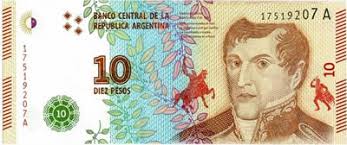 DIBUJÁ CUÁNTO LE SOBRÓ:CIENCIAS SOCIALES:TÍTULO: CON AIRES DE LIBERTAD: